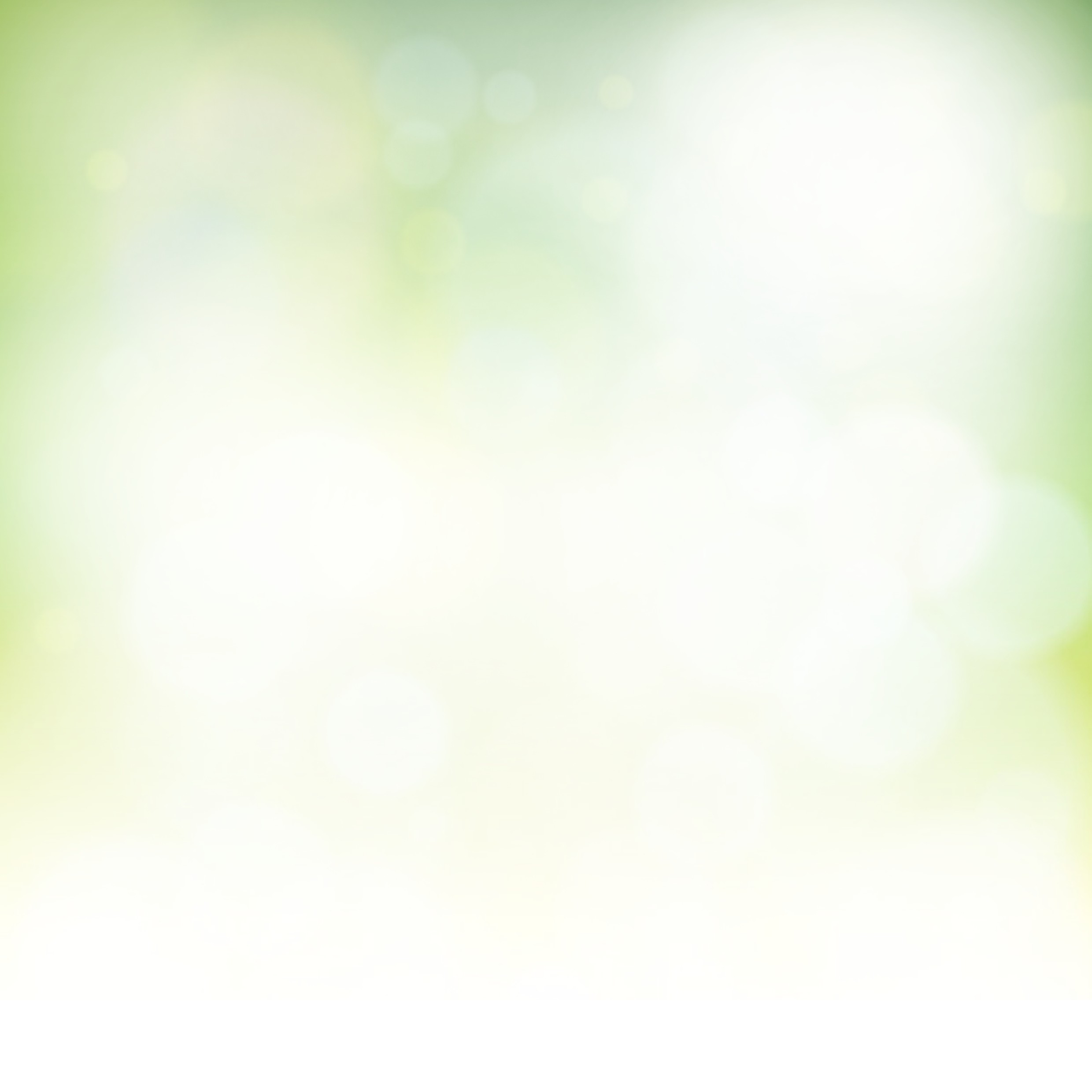 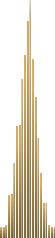 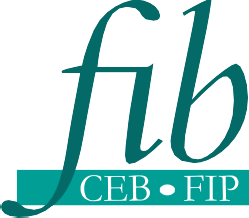 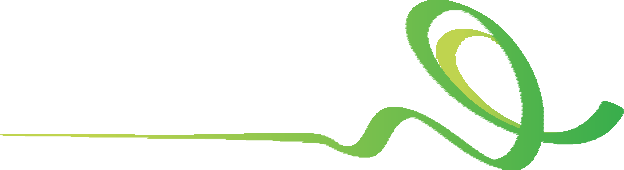 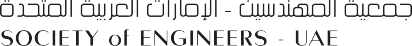 The Society of Civil Engineers Fib-UAEProposal Application Form for the Graduate Student Research Scholarship Fund 2017/2018 Section 2: Proposal Contents (completion guidelines: Guide, Section 1.8) Key words of project (give from 5 to 7):4.1.5.2.6.3.7.Budget ItemBudget ItemBudget ItemDescriptionDescription# Units/Hrs# Units/Hrs# Units/HrsCost per Unit (AED)Cost per Unit (AED)Subtotals (AED)Subtotals (AED)a. Major Equipment (AED 10,000 or above per item)a. Major Equipment (AED 10,000 or above per item)a. Major Equipment (AED 10,000 or above per item)a. Major Equipment (AED 10,000 or above per item)a. Major Equipment (AED 10,000 or above per item)a. Major Equipment (AED 10,000 or above per item)a. Major Equipment (AED 10,000 or above per item)a. Major Equipment (AED 10,000 or above per item)----------------------------------------------------------------------------------------------------------------Subtotal. Must be completed:Subtotal. Must be completed:Subtotal. Must be completed:Subtotal. Must be completed:Subtotal. Must be completed:Subtotal. Must be completed:Subtotal. Must be completed:b. Minor Equipment and Consumable Materialsb. Minor Equipment and Consumable Materialsb. Minor Equipment and Consumable Materialsb. Minor Equipment and Consumable Materialsb. Minor Equipment and Consumable Materialsb. Minor Equipment and Consumable Materialsb. Minor Equipment and Consumable Materials------------------------------------------------------------------------------------------------------Subtotal. Must be completed:Subtotal. Must be completed:Subtotal. Must be completed:Subtotal. Must be completed:Subtotal. Must be completed:Subtotal. Must be completed:Subtotal. Must be completed:c. Employment (for Service Providers, complete ‘e. Other Items’)c. Employment (for Service Providers, complete ‘e. Other Items’)c. Employment (for Service Providers, complete ‘e. Other Items’)c. Employment (for Service Providers, complete ‘e. Other Items’)c. Employment (for Service Providers, complete ‘e. Other Items’)c. Employment (for Service Providers, complete ‘e. Other Items’)c. Employment (for Service Providers, complete ‘e. Other Items’)Research AssistantsResearch Assistants(students)(students)--------------------------------------------------------------------------------------------------------------------Subtotal. Must be completed:Subtotal. Must be completed:Subtotal. Must be completed:Subtotal. Must be completed:Subtotal. Must be completed:Subtotal. Must be completed:Subtotal. Must be completed:Subtotal. Must be completed:Subtotal. Must be completed:Subtotal. Must be completed:Subtotal. Must be completed:Subtotal. Must be completed:Subtotal. Must be completed:Subtotal. Must be completed:e. Other Items (including travel, conferences, & publication cost)e. Other Items (including travel, conferences, & publication cost)e. Other Items (including travel, conferences, & publication cost)e. Other Items (including travel, conferences, & publication cost)e. Other Items (including travel, conferences, & publication cost)e. Other Items (including travel, conferences, & publication cost)e. Other Items (including travel, conferences, & publication cost)--------------------------------------------------------------------------------------------------------------------Subtotal. Must be completed:Subtotal. Must be completed:Subtotal. Must be completed:Subtotal. Must be completed:Subtotal. Must be completed:Subtotal. Must be completed:Subtotal. Must be completed:------------------------TOTAL BUDGET REQUEST (AED): not to exceed------------------------TOTAL BUDGET REQUEST (AED): not to exceed------------------------TOTAL BUDGET REQUEST (AED): not to exceed------------------------TOTAL BUDGET REQUEST (AED): not to exceed------------------------TOTAL BUDGET REQUEST (AED): not to exceed------------------------TOTAL BUDGET REQUEST (AED): not to exceed------------------------TOTAL BUDGET REQUEST (AED): not to exceedAED 20,000AED 20,000AED 20,000